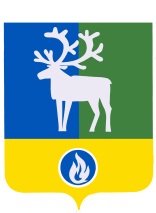 БЕЛОЯРСКИЙ РАЙОНХАНТЫ-МАНСИЙСКИЙ АВТОНОМНЫЙ ОКРУГ – ЮГРААДМИНИСТРАЦИЯ БЕЛОЯРСКОГО РАЙОНА                                                                                                                                       ПРОЕКТПОСТАНОВЛЕНИЕот  «___»  ______  2022 года						              № ___О внесении изменений в приложение к постановлению администрации Белоярского района от 31 октября 2018 года № 1050П о с т а н о в л я ю:1. Внести в приложение «Муниципальная программа Белоярского района «Развитие транспортной системы Белоярского района» к постановлению администрации Белоярского района от 31 октября 2018 года № 1050 «Об утверждении муниципальной программы Белоярского района «Развитие транспортной системы Белоярского района» (далее – Программа) следующие изменения:1) позицию паспорта Программы, касающуюся параметров финансового обеспечения Программы, изложить в следующей редакции:«».2) таблицу 4 «Распределение финансовых ресурсов муниципальной программы» муниципальной программы изложить в редакции согласно приложению к настоящему постановлению.3. Опубликовать настоящее постановление в газете «Белоярские вести. Официальный выпуск».4. Настоящее постановление вступает в силу после его официального опубликования.5. Контроль за выполнением постановления возложить на заместителя главы Белоярского района Ващука В.А.Глава Белоярского районаС.П. МаненковПРИЛОЖЕНИЕк постановлению администрации Белоярского районаот «__» 2022 года №_____И З М Е Н Е Н И Я,вносимые в таблицу 4 муниципальной программы Белоярского района«Развитие транспортной системы Белоярского района»    «Таблица 4Распределение финансовых ресурсов муниципальной программы»Параметры финансового обеспечения муниципальной программыОбщий объем финансирования муниципальной программы на 2019 - 2024 годы составляет 910 885,4 тыс. рублей, в том числе:1) за счет средств бюджета Белоярского района – 882 234,3 тыс. рублей, в том числе:2019 год – 120 109,0 тыс. рублей;2020 год – 155 121,0 тыс. рублей;2021 год – 151 630,6 тыс. рублей;2022 год – 183 952,6 тыс. рублей; 2023 год - 118 600,4 тыс. рублей; 2024 год – 152 820,7 тыс. рублей2) за счет средств бюджета Ханты-Мансийского автономного округа - Югры (далее - бюджет автономного округа) - 28 651,1 тыс. рублей, в том числе:2019 год - 28 651,1 тыс. рублейНомер основного мероприятияНаименование основных мероприятий муниципальной программы (их связь с показателями муниципальной программы)Ответственный исполнитель, соисполнитель муниципальной программы Источники финансированияОбъем бюджетных ассигнований на реализацию муниципальной программы, (тыс.рублей)Объем бюджетных ассигнований на реализацию муниципальной программы, (тыс.рублей)Объем бюджетных ассигнований на реализацию муниципальной программы, (тыс.рублей)Объем бюджетных ассигнований на реализацию муниципальной программы, (тыс.рублей)Объем бюджетных ассигнований на реализацию муниципальной программы, (тыс.рублей)Объем бюджетных ассигнований на реализацию муниципальной программы, (тыс.рублей)Объем бюджетных ассигнований на реализацию муниципальной программы, (тыс.рублей)Номер основного мероприятияНаименование основных мероприятий муниципальной программы (их связь с показателями муниципальной программы)Ответственный исполнитель, соисполнитель муниципальной программы Источники финансированияВсегов том числев том числев том числев том числев том числев том числеНомер основного мероприятияНаименование основных мероприятий муниципальной программы (их связь с показателями муниципальной программы)Ответственный исполнитель, соисполнитель муниципальной программы Источники финансированияВсего2019 год2020 год2021 год2022 год2023 год2024 год12345678910111.1Строительство (реконструкция), капитальный ремонт и ремонт автомобильных дорог общего пользования местного значения (1-8)УКСВсего:223 632,537 519,837 309,730 856,064 070,226 768,527 108,31.1Строительство (реконструкция), капитальный ремонт и ремонт автомобильных дорог общего пользования местного значения (1-8)УКСбюджет автономного округа28 651,128 651,10,00,00,00,00,01.1Строительство (реконструкция), капитальный ремонт и ремонт автомобильных дорог общего пользования местного значения (1-8)УКСбюджет Белоярского района141 204,48 868,737 309,729 556,011 593,226 768,527 108,31.1.1Строительство (реконструкция) автомобильных дорог общего пользования местного значенияУКСбюджет Белоярского района52 700,00,00,01 300,051 400,00,00,01.1.2Капитальный ремонт автомобильных дорог общего пользования местного значенияУКСбюджет Белоярского района1 077,00,00,00,01 077,00,00,01.1.3Ремонт автомобильных дорог общего пользования местного значенияУКС, УТиСВсего:169 855,537 519,837 309,729 556,011 593,226 768,527 108,31.1.3Ремонт автомобильных дорог общего пользования местного значенияУКС, УТиСбюджет автономного округа28 651,128 651,10,00,00,00,00,01.1.3Ремонт автомобильных дорог общего пользования местного значенияУКС, УТиСбюджет Белоярского района141 204,48 868,737 309,729 556,011 593,226 768,527 108,3 Итого по подпрограмме 1 Итого по подпрограмме 1 Итого по подпрограмме 1Всего:169 855,537 519,837 309,729 556,011 593,226 768,527 108,3 Итого по подпрограмме 1 Итого по подпрограмме 1 Итого по подпрограмме 1бюджет автономного округа28 651,128 651,10,00,00,00,00,0 Итого по подпрограмме 1 Итого по подпрограмме 1 Итого по подпрограмме 1бюджет Белоярского района141 204,48 868,737 309,729 556,011 593,226 768,527 108,32.1Создание условий для предоставления транспортных услуг, организации транспортного обслуживания населения Белоярского района (9-11)УтиСбюджет Белоярского района364 157,061 910,5065 575,4067 532,8065 472,5036 009,1067 656,702.1.1Воздушным транспортомУтиСбюджет Белоярского района186 542,432 296,6034 904,0036 300,2032 717,0015 975,8034 348,802.1.2Автомобильным транспортомУтиСбюджет Белоярского района137 863,123 414,1024 449,0025 035,0025 986,0012 993,0025 986,002.1.3Водным транспортомУтиСбюджет Белоярского района29 512,54 623,904 646,404 558,605 024,205 225,205 434,202.1.4Содержание вертолетных площадокУтиСбюджет Белоярского района10 239,01 575,901 576,001 639,001 745,301 815,101 887,70Итого по подпрограмме 2Итого по подпрограмме 2Итого по подпрограмме 2бюджет Белоярского района364 157,061 910,5364 157,061 910,5065 575,4067 532,8065 472,503.1Создание условий для обеспечения безопасности дорожного движения (12-16)УтиСбюджет Белоярского района323 095,949 329,852 235,953 241,854 409,955 822,858 055,73.1.1Ремонт технических средствУтиСбюджет Белоярского района25 836,45 061,53 820,83 802,04 712,24 137,24 302,73.1.2Содержание автомобильных дорог*УтиС, УКСбюджет Белоярского района297 259,544 268,348 415,149 439,849 697,751 685,653 753,0Итого по подпрограмме 3Итого по подпрограмме 3Итого по подпрограмме 3бюджет Белоярского района323 095,949 329,852 235,953 241,854 409,955 822,858 055,7 Итого по муниципальной программе Итого по муниципальной программе Итого по муниципальной программеВсего:939 536,5177 411,2155 121,0151 630,6183 952,6118 600,4152 820,7 Итого по муниципальной программе Итого по муниципальной программе Итого по муниципальной программебюджет автономного округа28 651,128 651,10,00,00,00,00,0 Итого по муниципальной программе Итого по муниципальной программе Итого по муниципальной программебюджет Белоярского района910 885,4148 760,1155 121,0151 630,6183 952,6118 600,4152 820,7